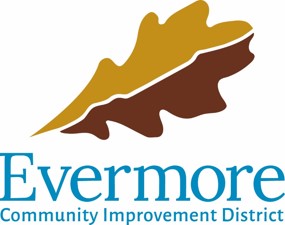 2022 Board of Directors Meeting Schedule & LocationMeetings are held the 4th Wednesday of each month at 2:30pm.Unless otherwise noticedAll meeting are held in the CID Offices located at:2795 Main Street West, Building 28, Suites A&B, Snellville GA  300782022 Proposed Dates1-26, 2-23, 3-23, 4-27, 5-25, 6-22*, 7-27*, 8-24, 9-28, 10-26, 11-16**,
12-14* (2nd Wednesday), 12-21 (3rd Wednesday), or 12-28 (4th Wednesday)*Meetings Subject to change due to Tax Digest***Meetings moved to 3rd Wednesday, due to Holidays**